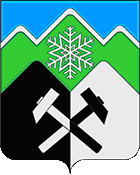 КЕМЕРОВСКАЯ ОБЛАСТЬ - КУЗБАССМУНИЦИПАЛЬНОЕ ОБРАЗОВАНИЕ «ТАШТАГОЛЬСКИЙ МУНИЦИПАЛЬНЫЙ РАЙОН»СОВЕТ НАРОДНЫХ ДЕПУТАТОВ ТАШТАГОЛЬСКОГО МУНИЦИПАЛЬНОГО РАЙОНАРЕШЕНИЕот « 27 » апреля 2021 года №  179-ррПринято Таштагольским районнымСоветом народных депутатов от 27 апреля 2021 годаО внесении изменений в решение Совета народных депутатов Таштагольского муниципального района от 25.12.2018 № 36-рр «Об утверждении Положения о денежном вознаграждении лиц, замещающих выборные муниципальные должности в органах местного самоуправления муниципального образования «Таштагольский муниципальный район»В соответствии с Федеральным законом от 06.10.2003 № 131-ФЗ «Об общих принципах организации местного самоуправления в Российской Федерации», Бюджетным кодексом Российской Федерации от 31.07.1998 № 145-ФЗ, Федеральным законом от 02.03.2007 № 25-ФЗ «О муниципальной службе в Российской Федерации», Законом Кемеровской области от 30.06.2007 № 103-ОЗ «О некоторых вопросах прохождения муниципальной службы», Постановлением Правительства Кемеровской области – Кузбасса  от 29.03.2021 №141 «О внесении изменений в постановление Коллегии Администрации Кемеровской области  от 24.09.2010 № 423 «Об установлении нормативов формирования расходов на оплату труда депутатов, выборных должностных лиц местного самоуправления, осуществляющих свои полномочия на постоянной основе и муниципальных служащих»», Совет народных депутатов Таштагольского муниципального района,РЕШИЛ:1. Внести изменения в решение Совета народных депутатов Таштагольского муниципального района от 25.12.2018 № 36-рр «Об утверждении Положения о денежном вознаграждении лиц, замещающих выборные муниципальные должности в органах местного самоуправления муниципального образования «Таштагольский муниципальный район»:1.1. Приложение № 1 «Размер денежного вознаграждения лиц, замещающих выборные муниципальные должности в органах местного самоуправления муниципального образования «Таштагольский муниципальный район» к Положению о денежном вознаграждении лиц, замещающих выборные муниципальные должности в органах местного самоуправления муниципального образования «Таштагольский муниципальный район», утвержденному решением Совета народных депутатов Таштагольского муниципального района от 25.12.2018 № 36-рр изложить в новой редакции согласно Приложению к настоящему решению.	2. Настоящее решение разместить на официальном сайте администрации Таштагольского муниципального района в информационно-телекоммуникационной сети Интернет.3. Контроль за исполнением настоящего решения возложить на председателя комитета по развитию местного самоуправления и правопорядка Совета народных депутатов Таштагольского муниципального района Мальцева Олега Владимировича.4. Настоящее решение вступает в силу с 01 апреля 2021 года.Председатель Совета народных депутатов   Таштагольского муниципального района                        И.Г. АзаренокГлава Таштагольскогомуниципального района                                                   В.Н. МакутаПриложение к решениюСовета народных депутатов Таштагольского муниципального района «О внесении изменений в решение Советанародных депутатов Таштагольского муниципального района от 25.12.2018 № 36-рр«Об утверждении Положения о денежном вознаграждениилиц, замещающих выборные муниципальные должностив органах местного самоуправления муниципальногообразования «Таштагольский муниципальный район»от 27 апреля 2021 № 179-ррПриложение № 1 к Положению о денежном вознаграждении лиц, замещающих выборные муниципальные должности в органах местного самоуправлениямуниципального образования«Таштагольский муниципальный район»от 25 декабря 2018 № 36-рр Размер денежного вознаграждения лиц, замещающих выборные муниципальные должности в органах местного самоуправления муниципального образования «Таштагольский муниципальный район»№ п/пНаименование выборной муниципальной должности Предельный размер денежного вознаграждения в месяц, руб.1.Глава Таштагольского муниципального района, председатель   Совета народных депутатов Таштагольского муниципального район58616